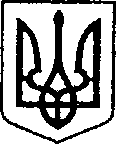                                                              УКРАЇНА 	       ЧЕРНІГІВСЬКА ОБЛАСТЬН І Ж И Н С Ь К А    М І С Ь К А    Р А Д А  28 сесія VIIІ скликанняР І Ш Е Н Н Явід 09 лютого 2023 року                       м. Ніжин	                                    № 50-28/2023Відповідно до статей 25, 26, 42, 59, 60, 73 Закону України «Про місцеве самоврядування в Україні», Регламенту Ніжинської міської ради Чернігівської області, затвердженого рішенням Ніжинської міської ради від 27 листопада 2020 року № 3-2/2020 (зі змінами), враховуючи Акт про передачу товарно-матеріальних цінностей партнерам проекту  № 91166542_MobBathery_21, від 15.12.2022 року та Акт приймання-передачі від 20.12.2022 року № 91165696, службові начальника відділу економіки та інвестиційної діяльності Гавриш Т.М. від 10.01.2023р. та від 13.01.2023 року , Ніжинська міська рада вирішила:          1. Прийняти безоплатно у комунальну власність Ніжинської територіальної громади та поставити на баланс виконавчого комітету Ніжинської міської ради, товарно-матеріальні цінності:	1.1. мобільна станція зарядки Bluetti PowerOak 2000Wh 555000mAh 2000W (AC200P) - 2 шт. Ціна за одиницю товару 65 907,45 грн.без ПДВ. Вартість товару без ПДВ 131 814,90 грн.;	1.2. дизель-генератор LND7500E – 2 шт. Ціна за одиницю товару 55 407,44 грн. без ПДВ. Вартість товару 110 814,88 грн. без ПДВ;	1.3. бензин-генератор HHY3500E – 2 шт. Ціна за одиницю товару                            24 569,16 грн. без ПДВ. Вартість товару 49 138,32 грн. без ПДВ;	1.4. бензин-генератор LNG10000E – 2 шт. Ціна за одиницю товару                             57 690,42 грн. без ПДВ. Вартість товару 115 380,84 грн. без ПДВ;	2. Передати з балансу виконавчого комітету Ніжинської міської ради товарно-матеріальні цінності, отримані в рамках «Програми ЄС Міцні регіони – Спеціальної програми підтримки України», на баланс комунального підприємства «Служба Єдиного Замовника» Ніжинської міської ради, дизель-генератор LND7500E – 1 шт. Ціна за одиницю товару 55 407,44 грн. без ПДВ та бензин-генератор LNG10000E – 1 шт. Ціна за одиницю товару 57 690,42 грн. без ПДВ. 	3. Передати з балансу виконавчого комітету Ніжинської міської ради товарно-матеріальні цінності, отримані в рамках «Програми ЄС Міцні регіони – Спеціальної програми підтримки України», на баланс комунального підприємства «Керуюча компанія «Північна» Ніжинської міської ради, дизель-генератор LND7500E – 1 шт. Ціна за одиницю товару 55 407,44 грн. без ПДВ та бензин-генератор HHY3500E –      1 шт. Ціна за одиницю товару 24 569,16 грн. без ПДВ.	4. Передати з балансу виконавчого комітету Ніжинської міської ради товарно-матеріальні цінності, отримані в рамках «Програми ЄС Міцні регіони – Спеціальної програми підтримки України», на баланс комунального підприємства «Виробниче управління комунального господарства» Ніжинської міської ради, бензин-генератор HHY3500E – 1 шт. Ціна за одиницю товару  24 569,16 грн. без ПДВ та бензин-генератор LNG10000E – 1 шт. Ціна за одиницю товару 57 690,42 грн. без ПДВ. 	5. Передати з балансу виконавчого комітету Ніжинської міської ради товарно-матеріальні цінності, отримані в рамках «Програми ЄС Міцні регіони – Спеціальної програми підтримки України», на баланс комунального підприємства «Ніжинське управління водопровідно-каналізаційного господарства», мобільну станцію зарядки Bluetti PowerOak 2000Wh 555000mAh 2000W (AC200P) – 1 шт. Ціна за одиницю товару  65 907,45 грн.без ПДВ.	6. Начальнику відділу комунального майна Управління комунального майна та земельних відносин Ніжинської міської ради Чернеті О.О. забезпечити оприлюднення даного рішення на офіційному сайті Ніжинської міської ради протягом п’яти робочих днів після його прийняття.7. Організацію виконання даного рішення покласти на першого заступника міського голови з питань діяльності виконавчих органів ради Вовченка Ф.І. та начальника Управління комунального майна та земельних відносин Ніжинської міської ради  Онокало І.А.8. Контроль за виконанням даного рішення покласти на постійну комісію міської ради з питань житлово-комунального господарства, комунальної власності, транспорту і зв’язку та енергозбереження (голова комісії – Дегтяренко В.М.).Міський голова					     	                        Олександр КОДОЛАВізують:Начальник Управління комунального майната земельних відносин Ніжинської міської ради	            	  Ірина ОНОКАЛОПерший заступник міського голови з питань діяльностівиконавчих органів ради                                                                    Федір ВОВЧЕНКОСекретар Ніжинської міської ради                                                      Юрій ХОМЕНКОНачальник відділу юридично-кадрового забезпечення апарату виконавчого комітетуНіжинської міської ради	                                                                В’ячеслав ЛЕГАГоловний спеціаліст-юрист відділубухгалтерського обліку, звітностіта правового забезпечення Управліннякомунального майна та земельнихвідносин Ніжинської міської ради                                                   Сергій САВЧЕНКОГолова постійної комісії міськоїради з питань житлово-комунальногогосподарства, комунальної власності, транспорту і зв’язку та енергозбереження	                    Вячеслав ДЕГТЯРЕНКОГолова постійної комісії міської ради з Питань регламенту, законності, охорони прав і свобод громадян, запобігання корупції, адміністративно-територіальногоустрою, депутатської діяльності та етики                                        Валерій САЛОГУБПро безоплатне прийняття у комунальну власність Ніжинської територіальної громади та постановку на баланс виконавчому комітету Ніжинської міської ради, товарно-матеріальних цінностей, в рамках «Програми ЄС Міцні регіони – Спеціальної програми підтримки України»